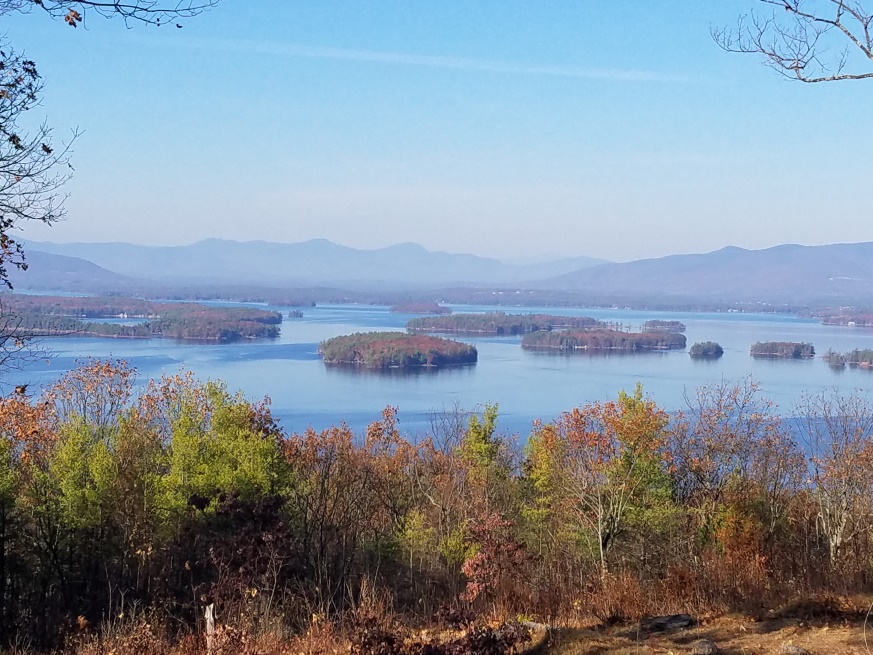 KIMBALL WILDLIFE FOREST COMMITTEEMEETING Agenda: June 17, 2021 4:00 PMGilford Town Hall Conference Room or ZoomAttendance: Introduction of  Ramona Corson and Karl Gould (Dan)Approval of minutes – May 20, 2021Old Business:Update on  recognition of John Colby: Update on meeting with Erin Amadon, Town 4 Trail Services, LLC Troy, Maine to discuss scope of services for switchback trail work on Lakeview Trail.Updates on Carye Trail improvements: See attached copies of emails from Karl Gould (BRATT) and Beth Gula (New England Forestry Foundation)4. New BusinessNext Meeting- July 15, 2021